د.هند الشويمان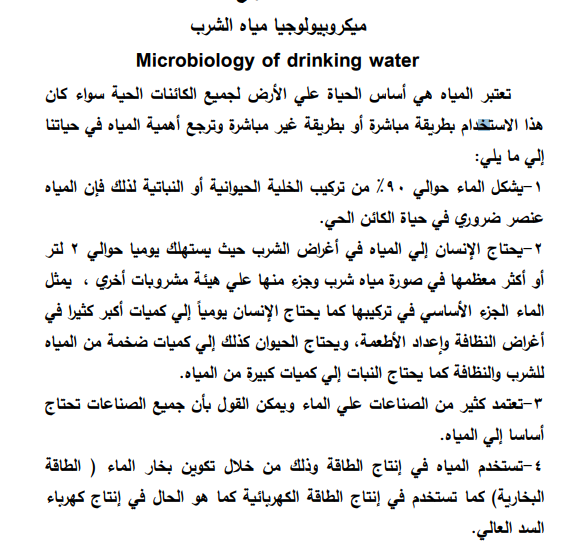 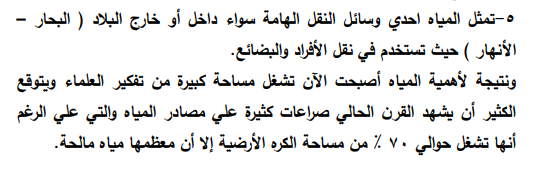 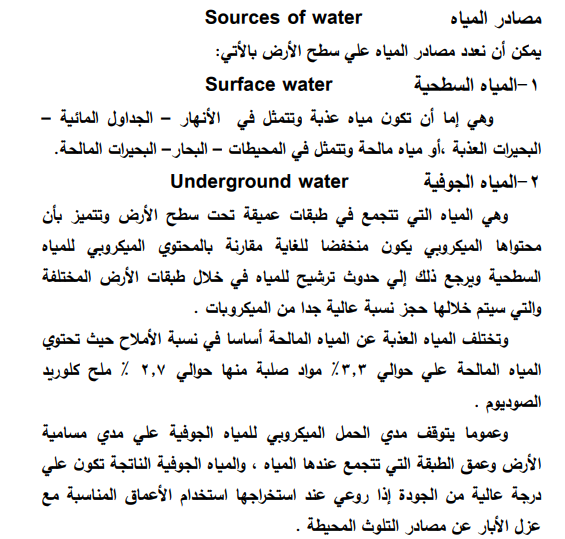 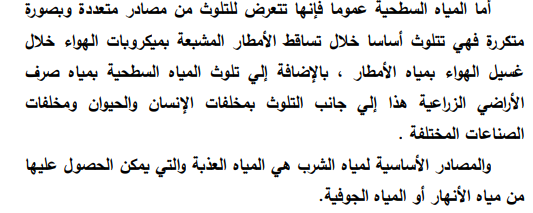 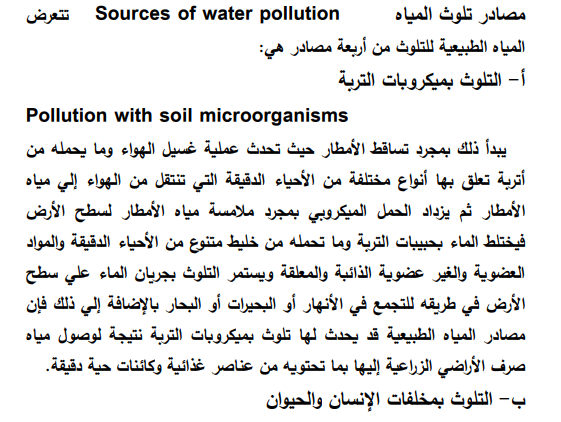 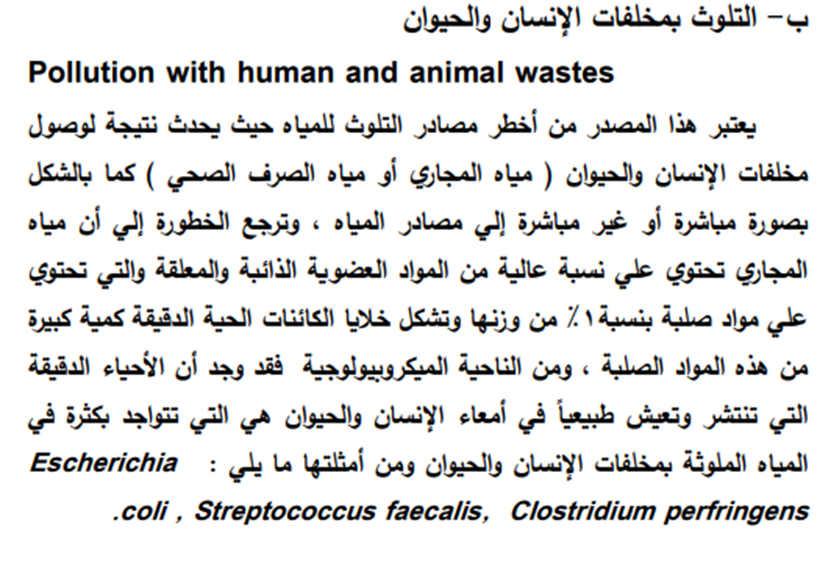 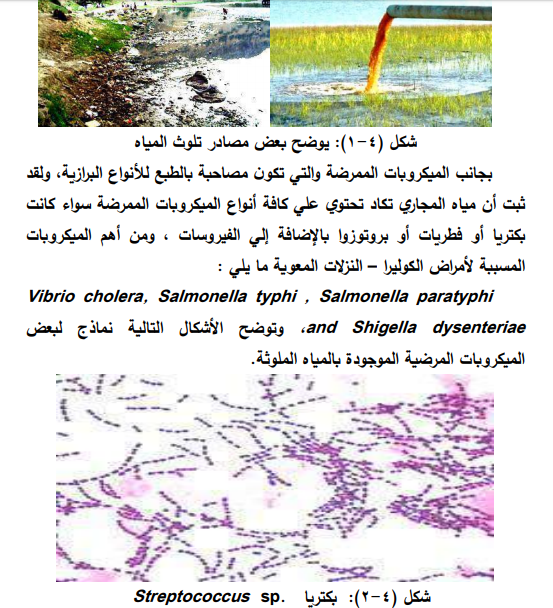 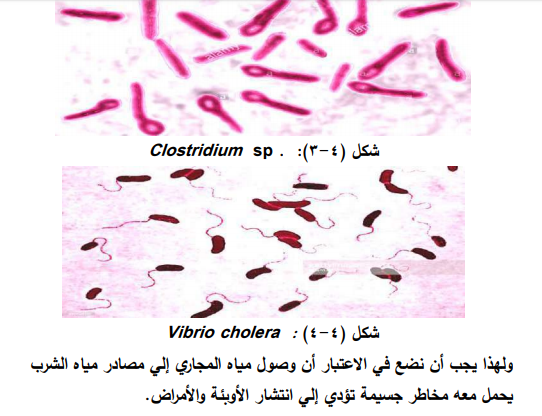 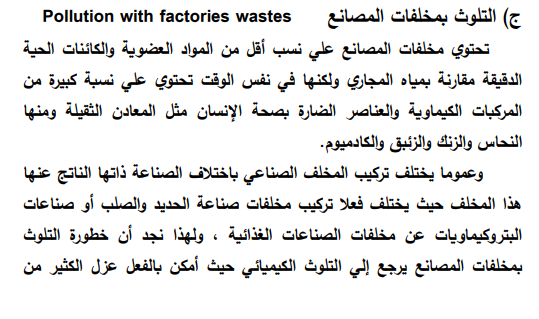 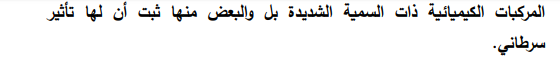 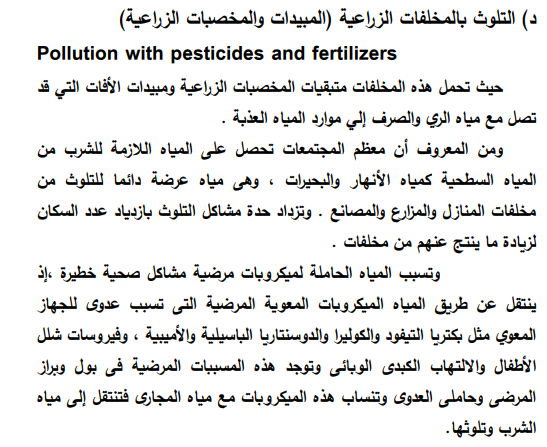 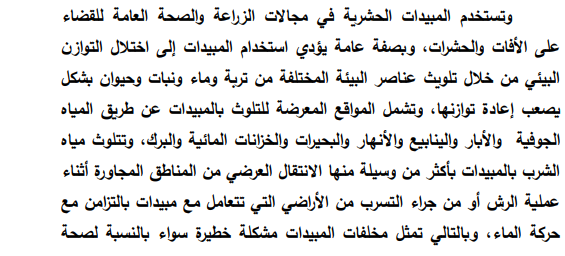 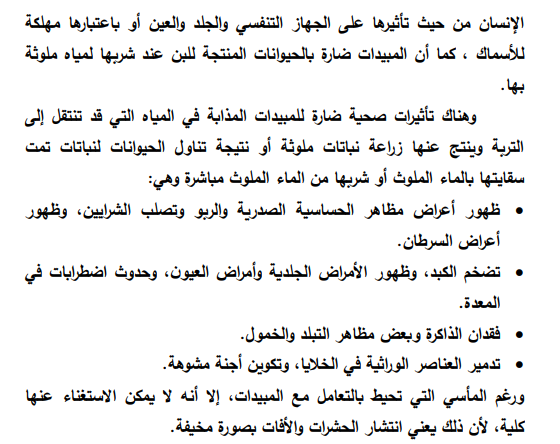 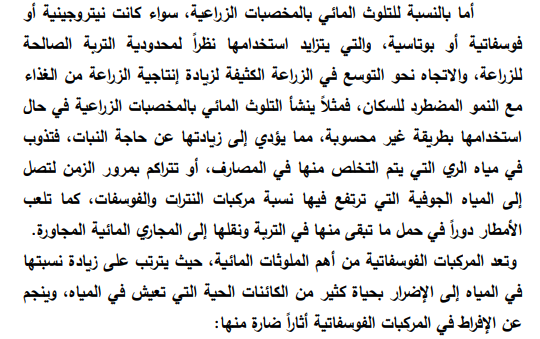 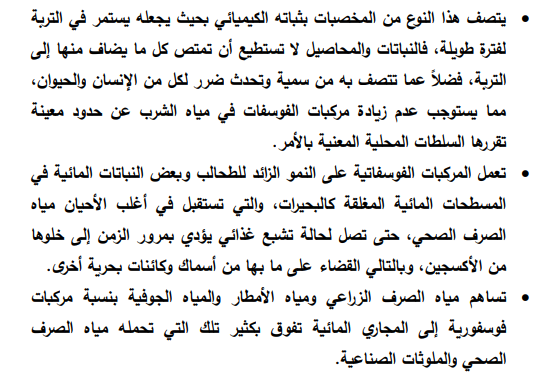 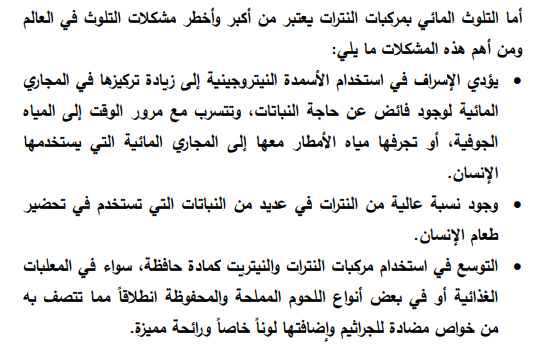 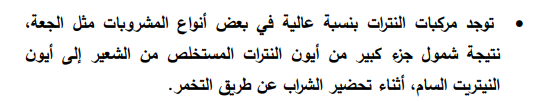 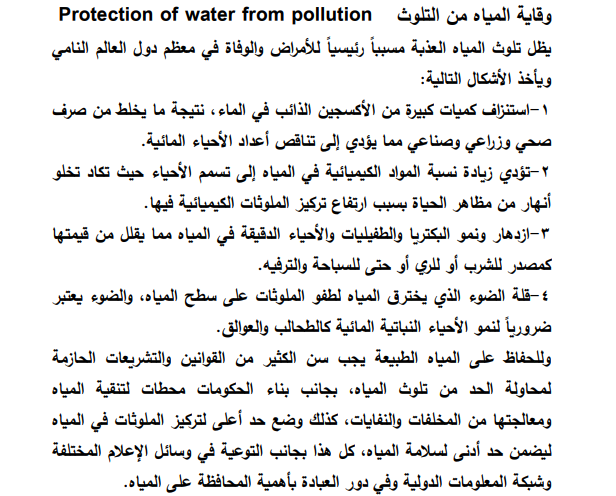 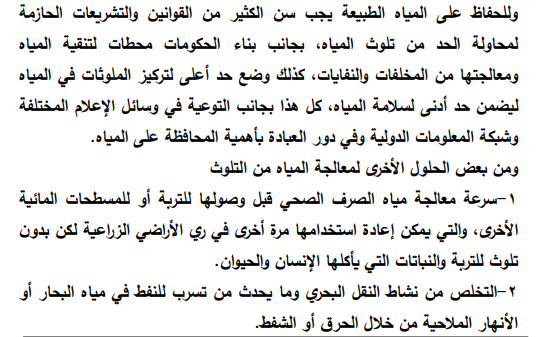 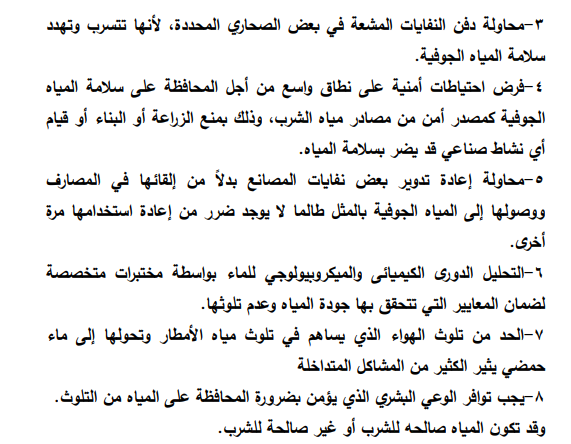 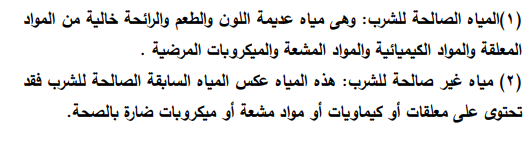 